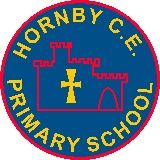 Confident IndividualsKey Learning OutcomesScienceEYFS To explore the world around themselves, making observations and drawing pictures of animals. To explore using their sensesTo begin to identify parts of the human bodyYear 1 and 2 Identify, name, draw and label the basic parts of the human body and say which part of the body is associated with each sense.To name and give examples of different sensesRecognise that humans are animals.Compare and describe differences in their own features (eye, hair, skin colour, etc.). To observe how humans grow To think about how their senses work together and begin to record resultsSkills: Observation, Comparison, Gather data to answer questions.Music Programme Music – ‘Whatever Next’ by Jill Murphy’ and ‘Mars’ by Holst (BBC 10 Pieces).Skipping SongsEYFSYear 1 and 2 HistoryEYFSYear 1 and 2To be able to order events chronologically To know about past and present in my own life (Science link) To find out the differences between childhood today and life in my grandparents’ childhood. To know who Florence Nightingale was and when she lived To find out why Florence went to Scutari and what hospital conditions were like when she got thereTo know how Florence improved hospitals and to use writing and pictures to show what I know To identify similarities and differences between medical care now and in Victorian times Art How can we draw or create a portrait? Do artists all create portraits in the same way? Can we create a name portrait?(Kahlo, Picasso)EYFSCreating portraits with different materials.Sensory art – smelly and textured paintingsDrawing skills - exploring different drawing materials – mark makingCutting skills – snips, straight linesTo show awareness and appreciation of sensory experiencesTo observe and notice features within real objectsTo begin to talk about what they are creatingTo begin to explore different techniques within painting and collageYear 1 and 2 Explore the work of artists from different time periods – similarities and differences  - Picasso,KahloExperiment with pencils/chalksControl the types of marks madeObserve and draw shapes from observationsCreate images from a variety of media e.g. photocopies material, fabric, crepe paper , magazines etcArrange and glue materials to different backgrounds to make an Abstract Portrait Sort and group materials for different purposes e.g. colour textureFold, crumple, tear and overlap papersComputing Computing Systems and Networks: Technology Around UsTo identify technologyTo identify a computer and its main partsTo use a mouse in different waysTo use a keyboard to type on a computerTo use the keyboard to edit textTo create rules for using technology responsiblyPSHE/PSEDEYFS  - Me and My RelationshipsTalk about similarities and differences;Name special people in their lives;Describe different feelings;Identify who can help if they are sad, worried or scared;Identify ways to help others or themselves if they are sad or worriedYear 1 and 2  - My and My RelationshipsI can tell you some ways that I can get help, if I am being bullied and what I can do if someone teases me.I can suggest rules that will help to keep us happy and friendly and what will help me keep to these rules. I can also tell you about some classroom rules we have made together.I can give you lots of ideas about being what makes a good friend and also tell you how I try to be a good friend.Most of the time I can express my feelings in a safe, controlled way.